Resoluciones #035 - #049Resoluciones #035 - #049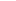 